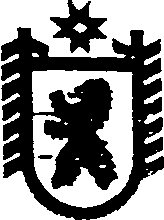 Республика КарелияСОВЕТ ПОПОВПОРОЖСКОГО СЕЛЬСКОГО ПОСЕЛЕНИЯ LV ЗАСЕДАНИЕ III СОЗЫВАРЕШЕНИЕот 29 сентября 2017 года № 123п. Попов ПорогО дополнительном основании признания безнадежными к взысканию недоимки, задолженности по пеням и штрафам по местным налогамВ соответствии с пунктом 3 статьи 59 Налогового кодекса Российской Федерации Совет Поповпорожского сельского поселения решил:1. Установить:а) дополнительным основанием признания безнадежными к взысканию недоимки, задолженности по пеням и штрафам по местным налогам является наличие недоимки, задолженности по пеням и штрафам по местным налогам, отмененным по состоянию на 1 января 2006 года;б) недоимка, задолженность по пеням и штрафам по местным налогам, отмененным по состоянию на 1 января 2006 года, признаются безнадежными к взысканию на основании справки налогового органа по месту учета налогоплательщика о сумме недоимки, задолженности по пеням и штрафам по местным налогам в порядке, установленном законодательством Российской Федерации.2. Опубликовать настоящее решение в газете «Доверие» и обнародовать                   путем размещения официального текста настоящего решения                                                     в информационно-телекоммуникационной сети «Интернет» на                                                официальном сайте администрации Поповпорожского сельского поселения http://home.onego.ru/~segadmin/omsu_selo_popovporog.htm.3. Настоящее решение вступает в силу с момента его официального опубликования (обнародования).                         Глава Поповпорожского сельского поселения                                                             И.В.ХомяковРазослать: в дело - 3, финансовое управление - 2, Межрайонная ИФНС России № 2 по РК, редакция газеты «Доверие».